ПРОЕКТ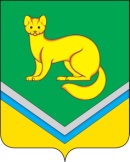 АДМИНИСТРАЦИЯСЕЛЬСКОГО ПОСЕЛЕНИЯ УНЪЮГАНОктябрьского районаХанты – Мансийского автономного округа – ЮгрыПОСТАНОВЛЕНИЕот  2016 г.										№ п.УнъюганО внесении изменений в постановлениеАдминистрации сельского поселения Унъюган от 13.07.2015 № 210 «О предоставлении лицами, замещающими муниципальные должности в Администрации сельского поселения Унъюган, сведений о доходах, расходах, об имуществеи обязательствах имущественного характера»В соответствии с Федеральным законом от 25.12.2008№ 273-ФЗ «О противодействии коррупции»: 	1. Внести в Положение о предоставлении лицами, замещающими муниципальные должности в Администрации сельского поселения Унъюган, сведений о доходах, расходах, об имуществе и обязательствах имущественного характера, утвержденное постановлением Администрации сельского поселения Унъюган  от 13.07.2015 № 210  (с изменениями на 25.12.2015), следующие изменения: 	1.1. В пункте 13 слова «ложных сведений» заменить словами «неполных или недостоверных сведений».  2. Постановление подлежит обнародованию и размещению на официальном сайте Администрации сельского поселения Унъюган в информационно – телекоммуникационной сети общего пользования (компьютерные сети «Интернет).3. Контроль за исполнением постановления возложить на  заместителя главы поселения по правовым и социальным  вопросам, заведующего отделом правового, социального обеспечения и муниципальной службы Мальцеву О.А.Глава сельского поселения Унъюган 				В.И. ДеркачОГЛАСОВАНИЕпроекта Постановления  Администрации сельского поселения Унъюган____ О внесении изменений.Исполнитель:Главный специалист: Герасимовская С.В. 48-504________________________________Согласовано:Ф.И.О.         Дата передачи 
на согласованиеРазногласияПодпись, дата  
согласования   Дата возврата 
исполнителюЗаместитель главы поселения О.А. Мальцева  И.о. заместитель главы поселения О.В. МогоритаЗаместителя главы поселения Л.В. Балабанова